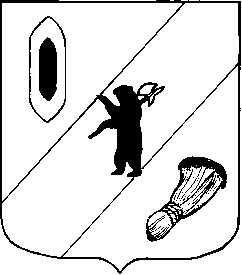 АДМИНИСТРАЦИЯ  ГАВРИЛОВ-ЯМСКОГОМУНИЦИПАЛЬНОГО  РАЙОНАПОСТАНОВЛЕНИЕ21.12.2020 № 1056О подготовке документации по планировке территории (проекта планировки территории и проекта межевания территории)В соответствии с частью 3 статьи 41, частью 1 статьи 45 Градостроительного кодекса Российской Федерации,  Федеральным законом от 06.10.2003 № 131-ФЗ «Об общих принципах организации местного самоуправления в Российской Федерации», статьей 26 Устава Гаврилов-Ямского муниципального района Ярославской области, в целях обеспечения устойчивого развития территории, выделения элементов планировочной структуры, зон планируемого размещения объектов местного значения, на основании обращения ООО « Ремстройпроект» от 03.12.2020 (вх.№07.01-4564/20)АДМИНИСТРАЦИЯ МУНИЦИПАЛЬНОГО РАЙОНА ПОСТАНОВЛЯЕТ:1. Принять решение о подготовке документации по планировке территории (проекта планировки территории и проекта межевания территории) линейного объекта «Строительство автомобильной дороги «Обход г. Гаврилов-Ям» в Гаврилов-Ямском муниципальном районе Ярославской области».2. Определить заказчиком документации по планировке территории линейного объекта, указанного в пункте 1 настоящего постановления,  АО «Ярдормост» (ИНН 7627051656 ОГРН 1187627037070). Финансирование  проектных работ осуществить за счет средств заказчика.3. Контроль за исполнением постановления возложить на заместителя Главы Администрации муниципального района Таганова В.Н.4. Постановление опубликовать в районной массовой газете «Гаврилов-Ямский вестник» и разместить на официальном сайте Администрации Гаврилов-Ямского муниципального района. 5. Постановление вступает в силу со дня его официального опубликования.Глава  Администрациимуниципального района                                                                    А.А. Комаров                          